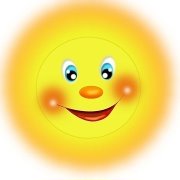 Картотека потешек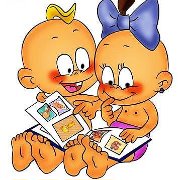                                                          ГОТОВИМСЯКО СНУ
Пять котят спать хотят, 
А шестой - не спит. 
Пять котят спать хотят, 
А шестой - шалит! 
Хвостиком виляет, громко лает! 
Он бы лаял до утра, 
Да подумал: спать пора! 
Мирно хвостиком вильнул, 
И быстрее всех уснул. 
И тебе он, между прочим, 
Пожелал: 
«Спокойной ночи!» 
*** 
Спи, усни, детка Андрюшенька. 
Все ласточки спят, 
Все касаточки спят, 
Нашему Андрюшеньке 
Спать велят. 
*** 
Малиночка сладенькая, 
Спи, дочка маленькая. 
Баю, баю, байки, 
Прилетели чайки, 
Стали крыльями махать, 
Наших деток усыплять. 
*** 
Вот и люди спят, 
Вот и звери спят. 
Птицы спят на веточках, 
Лисы спят на горочках, 
Зайцы спят на травушке, 
Утки - на муравушке, 
Детки все по люлечкам... 
Спят-поспят, всему миру спать велят. 
*** 
Баю, баю, баюшок, 
В огороде петушок. 
Песни громко поет, 
Ване спать не дает 
А ты, Ванечка, усни, 
Крепкий сон к тебе приди. 
Тебе спать - не гулять, 
Только глазки закрывать. 
*** 
Бай, бай, бай, бай, 
Ты, собаченька, не лай 
И в гудочек не гуди – 
Наших деток не буди. 
Наши детки будут спать 
Да большими вырастать. 
Они поспят подольше, 
Вырастут побольше. 
*** 
Тишина у пруда, 
Не качается вода. 
Не шумят камыши, 
Засыпают малыши 
*** 

Ай, качи, качи, качи, 
Улетели в лес грачи. 
Не летают гули – 
Все давно уснули. 
Не скребутся паучки – 
Влезли в норки у печи. 
Только наша Оленька 
Спать ложится поздненько. 
Ходит сон по хате 
В сереньком халате, 
А сониха под окном – 
В сарафане голубом. 
Ходят вместе они, 
А ты, доченька, усни. 
Баю, баю, баюшок, 
Кладу Машу на пушок – 
На пуховую кровать, 
Будет Маша крепко спать. 
*** 
Ходит сон по лавочке 
В красненькой рубашечке, 
А Сониха - по другой- 
Сарафанец голубой. 
Они вместе идут, 
Дрему Катеньке несут. 
*** 
Байки-побайки, 
Прискакали зайки, 
Стали люльку качать, 
Сладку дрему навевать. 
Стали в дудки играть, 
Начал Миша засыпать 

Ходит Сон 
Близ Окон. 
Бродит Дрема 
Возле Дома. 
И глядят: 
Все ли спят. 
*** 
Как у нашей бабушки семеро внучат. 
Семеро-семеро с вечера не спят. 
К каждому-то бабушка 
С вечера приди. 
К каждому-то бабушка 
Песню заведи: 
Про утенка, про котенка, 
Про лисенка, про гусенка, 
Баку про лебедушку, 
Баку про зайчат. 
Баюкает бабушка семерых внучат. 
*** 
Баю,баю, паренька, 
На полянке пахарька, 
Н а гулянке плясунка, 
На беседе форсунка. 
*** 
Спи-ка, Маша – солнышко, 
Спи-ка, житно зернышко, 
Спи, моя родная, 
Рыбка золотая. 


Баю, баю, спать пора. 
Гости едут со двора, 
Со двора едут домой 
На лошадке вороной. 
*** 
Баю-баю, баю-бай. 
Поскорее засыпай. 
Баю-баю, спи-усни, 
Угомон тебя возьми. 
*** 
Баю-бай, баю-бай, 
Пойди бука под сарай, 
Пойди бука под сарай, 
Под сараем кирпичи, 
Буке некуда легчи. 
*** 
Лю-ли, лю-ли, люленьки, 
Прилетели гуленьки. 
Они сели ворковать, 
Куда деточку девать. 
*** 
Баю-баю-баиньки, 
Купим детке валенки. 
Наденем на ножки, 
Пустим по дорожке. 
Будет детонька ходить, 
Будет валенки носить. 
*** 
Ах, ты котик серенький, 
Хвостик у тебя беленький, 
Брысь, котик, не ходи! 
Мою детку не буди. 

Ходит сон по горе. 
Носит дрему в рукаве, 
Всем детишкам продает, 
нашей Тане так дает. 
*** 
Люли, люли, баеньки, 
В огороде заиньки. 
Зайки травку едят, 
Насте спать велят. 
*** 
Люли, люли, люли, бай 
Поскорее засыпай. 
Уж я по воду пойду, 
Заек чаем напою. 
*** 
Ходит сон у окон, 
Ходит к Дреме на поклон. 
Ты входи-ка, Дрема, в дом, 
Напусти нам угомон. 


*** 
Байки-побайки, 
Прискакали зайки, 
Стали люльку качать, 
Сладку дрему навевать, 
Стали в дудку играть, 
Начал Миша засыпать. 
*** 
Бай-бай, бай-бай, 
Ты, собаченька, не лай, 
Петушок, не кричи 
И Ванюшу не буди. 
Мой Ванюша будет спать, 
Да большой вырастать. 
Ой люленьки, люленьки, 
К нам летели гуленьки. 
К нам они летели, 
Мы на них глядели. 
Летели, летели, 
На березку сели. 
А березка скрип, скрип, 
А мой Вася спит, спит. 
*** 
"Волшебный сон" 
Реснички опускаются, 
Глазки закрываются. 
Мы спокойно отдыхаем, 
Сном волшебным засыпаем. 
Дышится легко, ровно, глубоко.. 
Наши руки отдыхают... 
Ноги тоже отдыхают... 
Отдыхают, засыпают... 
Шея не напряжена 
И расслаблена она. 
Губы чуть приоткрываются, 
Всё чудесно расслабляется. 
Дышится легко, ровно, глубоко. 
Напряженье улетело 
И РАССЛАБЛЕНО ВСЁ ТЕЛО... 
*** 
Дальний лес стоит стеной, 
А в лесу, в глуши лесной, 
На суку сидит сова, там растёт усни-трава. 
Знает сонные слова. 
Как шепнёт свои слова, сразу никнет голова. 
Я сегодня у совы попрошу такой травы: 
Пусть тебе усни-трава скажет сонные слова.ПОТЕШКИ ПОСЛЕ СНАНа кота потягушки, 
На дитя порастушки, 
А в ручки хватушки, 
А в ножки ходушки, 
А в роток говорунок, 
А в голову разум мок! 
*** 
Вот проснулся петушок, 
Встала курочка. 
Подымайся, мой дружок, 
Встань, мой Юрочка. 
*** 
Потягушечки, потягушечки 
Поперек толстушечки, 
А в ручки хватушечки, 
А в ножки ходушечки, 
А в роток говорок, 
А в головку разумок. 
Спят медведи и слоны, 
Заяц спит и ежик. 
Все давно уж спать должны, 
Наши дети тоже. 
Ночь прошла, 
Темноту увела, 
Замолчал сверчок, 
Запел петушок. 
Встала маменька, 
Открыла ставенку. 
«Здравствуй, 
солнышко-колоколнышко!»ПОТЕШКИ ПРИ УМЫВАНИИ
Ай, лады-лады-лады, 
Не боимся мы воды, 
Чисто умываемся, 
Маме улыбаемся. 
*** 
Водичка серебристая 
Струится из-под крана. 
И мыло есть душистое, 
Совсем как в нашей ванной. 
*** 

«Водичка серебристая, 
Ты как сюда попала?» 
«Через луга росистые 
Я в детский сад бежала» 
«Водичка серебристая, 
Зачем ты к нам бежала?» 
«Чтоб все вы были чистыми, 
Чтоб все вокруг сверкало» 
*** 
Закатаем рукава, 
Открываем кран - вода. 
Моем глазки, моем щечки, 
Моем уши и ладошки! 
- Посмотрите, крошки, 
- На свои ладошки. 
- Ах, какие ладошки! 
- Чистые ладошки! 
*** 
В ручейке вода струится 
В речке плещется вода. 
Мы под краном будем мыться, 
Без воды мы никуда. 
Моем руки, моем лица 
Мылом, щеткой и водой. 
Если ты не любишь мыться, 
Эту песенку не пой. 
*** 
Чистая водичка 
Умоет Саше личико, 
Анечке - ладошки, 
А пальчики - Антошке. 
*** 
Не умыться, не напиться без воды, 
Листику не распуститься без воды, 
И потому всегда 
Всем, везде нужна вода. 
*** 
Знаем, знаем, да-да-да, 
Где тут плещется вода. 
Выходи, водица, 
Мы пришли умыться! 
Лейся на ладошки, 
По-нем-нож-ку, 
Нет, не понемножку - посмелей, 
Будем умываться веселей. 
*** 

Из колодца принесла 
Курица водицы. 
И цыплята всей гурьбой 
Побежали мыться. 
*** 
Кран, откройся, 
Нос, умойся! 
Мойтесь сразу оба глаза! 
Мойтесь уши, мойся шейка! 
Шейка, мойся хорошенько! 
Мойся, мойся, обливайся, 
Грязь, смывайся! Грязь, смывайся! 
*** 
Лейся, чистая водичка, 
Ты умой мне чисто личико, 
Шейку, ручки умывай, 
Ничего не забывай! 
Мылом, мылом чисто мойся, 
Ни о чем не беспокойся. 
Мыло не кусается, просто умывается. 
*** 
Кто не моет руки с мылом 
От среды и до среды. 
На мохнатом полотенце 
Отпечатаны следы. 
*** 
Нам водичка - добрый друг, 
Скажут люди все вокруг. 
Мы на руки все польем, 
А потом играть пойдем. 
Дорогие мои дети! 
Я прошу вас, мойте чаще 
Ваши руки и лицо. 
Все равно, какой водою: 
Кипяченой, ключевой. 
Из реки иль из колодца, 
Или просто дождевой. 
Нужно мыться непременно Утром, вечером и днем, 
Перед каждою едою, 
После сна и перед сном. 


*** 
Каждый день я мою мыло 
Под горячею водой. 
Мойся, мыло, не ленись, 
Не выскальзывай, не злись. 
Вот оно и не упало, 
Мы не моем его сначала. 
Ах, опять оно упало, 
Будем мыть его сначала. 
Умываемся мы быстро, 
Вытираемся мы чисто, 
Так опрятны, аккуратны, 
Всем смотреть на нас приятно. 
*** 
Чище умойся, воды не жалей. 
Будут ладошки снега белей. 
Я сегодня утром рано 
Умывался из-под крана. 
Я и сам теперь умею 
Вымыть личико и шею.ПОТЕШКИ ПРИ КОРМЛЕНИИ
Жили-были сто ребят, 
Все ходили в детский сад. 
Все садились за обед, 
Все съедали сто котлет. 
Все потом ложились спать. 
Начинай считать опять. 
*** 
Гойда, гойда, люленьки, 
Прилетели гуленьки, 
Стали гули говорить, 
Чем Ванюшу накормить. 
Один скажет - кашкою, 
Другой - простоквашкою, 
Третий скажет - молочком 
И румяным пирожком. 

*** 
Травка-муравка со сна поднялась, 
Птица-синица за зерна взялась, 
Зайка - за капустку, 
Мышка - за корку, 
Детки - за молоко. 


*** 
Умница, Катенька, 
Ешь кашку сладеньку, 
Вкусную, пушистую, 
Мягкую, душистую. 

*** 
Дубы, дубочки, 
Пеку блиночки, 
Блиночки горячи, 
Не хотят сидеть в печи. 
Блиночки румяные 
С маслицем, сметаною. 
*** 
А у нас есть ложки 
Волшебные немножко. 
Вот — тарелка, вот — еда. 
Не осталось и следа. 
*** 
На моей тарелочке 
Рыженькая белочка, 
Чтоб она была видна, 
Все съедаю я до дна. 
Пей, дружок, томатный сок, 
Будешь строен и высок. 
*** 
Глубоко и мелко, 
Корабли в тарелке, 
Вот кораблик плывет, 
Заплывает прямо в рот. 
*** 
5.«Не хочу есть манную кашу!» 
Кричала девочка Маша. 
«Правильно» — думала каша, 
Хорошая девочка Маша». 
Обед 
Бери ложку, бери хлеб, 
И скорее за обед. 
*** 
Посадим на ложку 
Капустку, картошку — и спрячем! 
Попробуй найди! 
Не видно на ложке 
Капустки, картошки. 
И нет на тарелке — гляди! 
*** 
Час обеда подошел, 
Сели деточки за стол. 

Полдник 

Вот и полдник подошел, 
Сели дети все за стол. 
Чтобы не было беды, 
Вспомним правила еды: 
Наши ноги не стучат, 
Наши язычки молчат. 
За обедом не сори, 
Насорил — так убери. 
*** 
А у нас есть ложки 
Волшебные немножко. 
Вот — тарелка, вот — еда. 
Не осталось и следа. 
На моей тарелочке 
Рыженькая белочка, 
Чтоб она была видна, 
Все съедаю я до дна. 
Пей, дружок, томатный сок, 
Будешь строен и высок. 
*** 
Глубоко и мелко, 
Корабли в тарелке, 
Вот кораблик плывет, 
Заплывает прямо в рот.ПОТЕШКИ ДЛЯ ВЫПОЛНЕНИЯОСНОВНЫХ ДВИЖЕНИЙ
Встань, малыш, еще разок, 
Сделай маленький шажок, 
Топ-топ! 
Ходит мальчик наш с трудом, 
Первый раз обходит дом. 
Топ-топ! 
*** 
Киска, киска, киска, брысь! 
На дорожку не садись. 
Наша деточка пойдет, 
Через киску упадет. 
Уходи с дороги, кот, 
Наша Танечка идет. 
Топ-топ, топ-топ-топ! 
Наша Танечка идет! 
Ни за что не упадет. 
Топ-топ, топ-топ-топ!ПОТЕШКИ ПРИ ОДЕВАНИИНА ПРОГУЛКУ
Вот они, сапожки: 
Этот - с левой ножки, 
Этот - с правой ножки. 
Если дождичек пойдет, 
Наденем сапожки: 
Этот - с правой ножки, 
Этот - с левой ножки. 
Вот так хорошо! 
*** 
Валенки, валенки, 
Невелички, маленьки, 
Опушка бобровая, 
Маша чернобровая. 
*** 
Завяжи потуже шарф, 
Буду делать снежный шар. 
Я шар покачу, 
Гулять хочу. 
*** 
Большие ноги шли по дороге: 
Топ, топ, топ, топ, топ, топ. 
Маленькие ножки 
Бежали по дорожке: 
Топ, топ, топ, топ, топ, 
Топ, топ, топ, топ, топ. 
Топ-топ по земле, 
Ведь земля-то наша. 
И для нас на ней растут 
Пироги да каша!НАБЛЮДЕНИЯ В ПРИРОДЕ
Солнышко, солнышко, 
Выгляни в окошечко. 
Ждут тебя деточки, 
ждут малолеточки! 
*** 
Дождик, дождик, 
Полно лить, 
Малых детушек мочить! 
*** 
Бабочка - коробочка, 
Ветер или дождь! 
Полетишь - так ветер, 
Упадешь - так дождь! 
*** 
Свет-светлячок, 
Посвети в кулачок! 
Посвети немножко, 
Дам тебе горошка, 
Кувшин творога 
И кусок пирога! 
*** 
Мотылек-ветилек, 
Принеси нам ветерок: 
От ворот поворот 
Гнать кораблик в ручеек. 
*** 
Уж ты, бор-борок, 
Дай ягод коробок, 
Грибов кузовочек, 
Орехов мешочек! 


Земле 
Вместе с солнышком встаем, 
Небу мы улыбку шлем, 
Всей Земле — большой привет! 
Ведь ее прекрасней нет! 
Ветру 
Здравствуй, ветер озорной, 
Летом, осенью, весной 
Ты прохладу даришь нам 
И деревьям, и цветам. 
Солнцу 
Ты всех любишь, ты всех греешь, 
Всех ласкаешь и жалеешь, 
Наше Солнышко, наш свет, 
Все тебе мы шлем привет! 
Цветам 
Мы цветочки рвать не будем, 
Пусть растут на радость людям! 
Красные и голубые, 
Все красивые такие! 
Животным 
Всем зверушкам, птичкам, рыбкам 
И жучкам мы шлем улыбки. 
Всех, друзья, вас очень любим. 
Обижать мы вас не будем!ПОТЕШКИ ДЛЯ «ОБЩЕНИЯ»С ЖИВОТНЫМИ НА ПРОГУЛКЕ
Дай молочка, Буренушка, 
Хоть капельку - на донышко! 
Ждут меня котята, Малые ребята! 
Дай им сливок ложечку, 
Творогу немножечко. 
Всем дает здоровье 
Молоко коровье. 

Курочка-тараторочка, 
По двору ходит, 
Цыплят водит, 
Хохолок раздувает, 
Малых деток потешает. 

Как у нашего кота 
Шубка очень хороша, 
Как у котика усы 
Удивительной красы, 
Глаза смелые, 
Зубки белые. 

Свинка Ненила 
Сыночка хвалила: 
То-то хорошенький, 
То-то пригоженький: 
Ходит бочком, ушки торчком! 
Хвостик крючком, 
Нос пятачком. 

Привяжу я козлика 
К белой березке. 
Стой, мой козлик, 
Стой, не бодайся. 
Белая березка, 
Стой, не качайся. 

Петушок, петушок, 
Золотой гребешок, 
Что так рано встаешь, 
Деткам спать не даешь?ПОТЕШКИ ДЛЯ НЕСЛОЖНЫХ ИГР
Тарара ли, тарара, 
Ушли кони со двора. 
(Дети идут, высоко поднимая ноги) 
А ребятки их поймали, 
На колхозный двор загнали. 
(двигаются прямым галопом) 
*** 
Еду, еду к бабе, деду 
(выполняют прямой галоп) 
На лошадке в красной шапке. 
По ровной дорожке 
На одной ножке (меняют ногу), 
В старом лапоточке 
По рытвинам, по кочкам. 
Все прямо и прямо, 
А потом вдруг в ямку - бух! (приседают) 

*** 

По кочкам, по кочкам, 
По маленьким дорожкам, 
В ямку-бух! – 
Провалился петух. 
*** 
Встанька на дорожке, 
Хлопни-ка в ладошки, 
Топни каблучками, 
Потанцуй-ка с нами! 
Всем, Надюша, расскажи, 
Да проворней покажи, 
Как девчата пляшут. 
*** 
Наши уточки с утра – 
Кря-кря-кря! Кря-кря-кря! 
Наши гуси у пруда -Га-га-га! Га-га-га! 
А индюк среди двора -Бал-бал-бал! 
Балды-балды! Наши гуленьки вверху – 
Гру-гру-гру! Наши курочки в окно – 
Ко-ко-ко! Ко-ко-ко! 
А как Петя - петушок 
Ранним рано поутру 
Нам споет - ку-ка-ре-ку! 
подражают голосам домашних животных) 

*** 
Скачет зайка маленький 
Около заваленки. 
Быстро скачет зайка, 
Ты его поймай-ка! 
